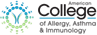 Hit reply to this email and fill in the highlighted fields below.		                              Activity Title: _________________________________Activity Date(s): _________________________________Financial Disclosure: I have a financial relationship currently, or in the past 24 months, with an ACCME-defined ineligible company (see definition above).ACAAI PoliciesI certify that the information given on this disclosure form is correct and complete, to the best of my knowledge.I have not and will not accept any honoraria, additional payments or reimbursements related to this activity beyond that which may have been agreed upon directly with ACAAI.I agree to abide by the following ACAAI policies: 1) my presentation will not include: brand names, product or manufacturers names, or identifiable patient information, 2) my presentation will provide an evidence-based, balanced approach to the topic, 3) all non-original work will be cited appropriately.Speaker ReleaseI give permission to ACAAI to capture my presentation identified above, and to use my name, likeness and biographic information when displaying or promoting the video and/or audio recording, or any derivative work.I acknowledge that ACAAI, in capturing my presentation, will become the copyright owner of the video and audio recording. To the extent that I have any rights in the video/audio recording, I hereby assign all my rights, title and interests in and to the video/audio recording to ACAAI.I verify that I have authority to enter into this agreement and that I will be bound by its terms. Should my presentation contain content that is the property rights of others, I will inform the ACAAI as to that content so that it may either be removed, or proper copyright may be posted.By signing below, you certify that disclosure information is correct and complete to the best of your knowledge. Type “Yes” or “No” in the box:Company NameNature of Financial RelationshipClick on each box the appliesHas the Relationship Ended? (If the financial relationship existed during the last 24 months, but has now ended, check “yes”.)   Employee                                                              Researcher   Advisor                                                                 Consultant    Speaker                                                                Ownership Interest   Independent contractor (including contracted research)    Royalties or Patent Beneficiary   Executive Role                  Yes                      No   Employee                                                              Researcher   Advisor                                                                 Consultant    Speaker                                                                Ownership Interest   Independent contractor (including contracted research)    Royalties or Patent Beneficiary   Executive Role                  Yes                      No   Employee                                                              Researcher   Advisor                                                                 Consultant    Speaker                                                                Ownership Interest   Independent contractor (including contracted research)    Royalties or Patent Beneficiary   Executive Role                  Yes                      No   Employee                                                              Researcher   Advisor                                                                 Consultant    Speaker                                                                Ownership Interest   Independent contractor (including contracted research)    Royalties or Patent Beneficiary   Executive Role                  Yes                      No   Employee                                                              Researcher   Advisor                                                                 Consultant    Speaker                                                                Ownership Interest   Independent contractor (including contracted research)    Royalties or Patent Beneficiary   Executive Role                  Yes                      No   Employee                                                              Researcher   Advisor                                                                 Consultant    Speaker                                                                Ownership Interest   Independent contractor (including contracted research)    Royalties or Patent Beneficiary   Executive Role                  Yes                      No   Employee                                                              Researcher   Advisor                                                                 Consultant    Speaker                                                                Ownership Interest   Independent contractor (including contracted research)    Royalties or Patent Beneficiary   Executive Role                  Yes                      No   Employee                                                              Researcher   Advisor                                                                 Consultant    Speaker                                                                Ownership Interest   Independent contractor (including contracted research)    Royalties or Patent Beneficiary   Executive Role                  Yes                      No   Employee                                                              Researcher   Advisor                                                                 Consultant    Speaker                                                                Ownership Interest   Independent contractor (including contracted research)    Royalties or Patent Beneficiary   Executive Role                  Yes                      No   Employee                                                              Researcher   Advisor                                                                 Consultant    Speaker                                                                Ownership Interest   Independent contractor (including contracted research)    Royalties or Patent Beneficiary   Executive Role                  Yes                      No   Employee                                                Researcher   Advisor                                                   Consultant    Speaker                                                  Ownership Interest   Independent contractor (including contracted research)    Royalties or Patent Beneficiary   Executive Role                  Yes                      NoEnter full name and credentials as electronic signature:Enter Date: